Заявка на витковые электронагревателиДанные о клиенте:Данные по заявке: Заполняя форму укажите информацию которая вам известна и имеет значение.Схема навивки нагревательного элемента.Варианты расположения выводов.Наличие встроенной термопары и ее типСостав заявки.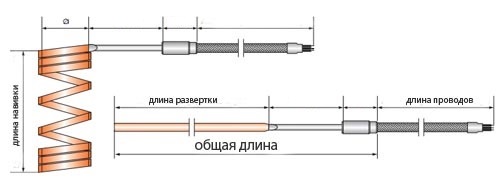 Пожалуйста, пришлите заполненный бланк нам на эл. адрес: info@elektroteni.ruДля выставления счета просим Вас прикрепить реквизиты вашей компании.Наименование организации:Наименование организации:ФИО:ФИО:Должность:Должность:Электронная почта:Телефон:с распределенной мощностьюс постоянной мощностьюраспределение по плоскостиспиральное распределение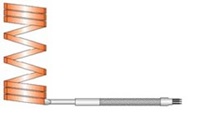 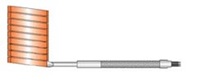 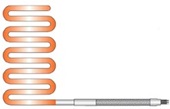 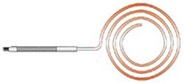 аксиальнорадиальнотангенциально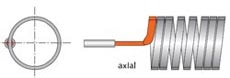 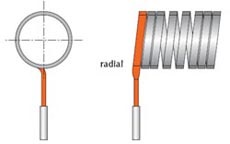 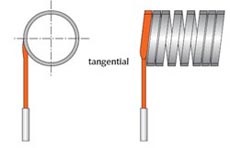 J (ТЖК); L (ТХК); K (ТХА);Круглое сечение нагревательной ленты1,8мм; 3,3мм; 4,0ммФиксирующий ободКвадратное сечение нагревательной ленты1,3*2,3; 2,2*4,2мм; 3*3; 4,6*9; Фиксирующий обод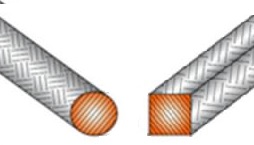 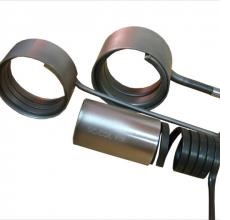 НаименованиеДиаметр нагреваемой деталиДлина навивкиДлина разверткиВнутренний или наружный нагревМощностьНапряжениеКоличество